	В связи с изменением адресов местонахождения избирательных участковадминистрация ПОСТАНОВЛЯЕТ:Внести в постановление администрации муниципального района «Печора» от 10 января 2013 года № 10  «Об  образовании избирательных участков для проведения выборов на территории муниципального района «Печора» следующие изменения:В приложении к постановлению:1.1.1 В графе 5, 6 строки избирательного участка № 188  слова «МАУ «Кинотеатр им. М. Горького», г. Печора, ул. Советская, д.16а, тел: 3-76-06» заменить словами  «МОУ «СОШ № 83», г. Печора, ул. Советская, д.12а».  1.1.2  В графе 5, 6 строки избирательного участка № 199  слова «МОУ «СОШ № 49» здание начальной школы деревни Бызовая, д. Бызовая, ул. Совхозная, д.12, тел: 99-1-21» заменить словами «Здание школы и ФАПа, д. Бызовая, ул. Совхозная, д.12».1.1.3 В графе 5, 6 строки избирательного участка № 218  слова «п. Белый – Ю, ул. Лесная, д. 3, кв. 17 тел: 94-6-45» заменить словами «МОУ «ООШ поселка Луговой», п. Луговой, ул. Русанова, д.3».1.1.4 В графе 5, 6 строки избирательного участка № 233  слова «МОУ «Начальная школа-детский сад поселка Рыбница», п. Рыбница, ул. Лесная, д.17, тел: 97-8-32» заменить словами «Здание начальной школы – детского сада, п. Рыбница, ул. Лесная, д.17».Настоящее постановление подлежит опубликованию и размещению на официальном сайте администрации  муниципального района «Печора».попопопоАДМИНИСТРАЦИЯМУНИЦИПАЛЬНОГО РАЙОНА«ПЕЧОРА»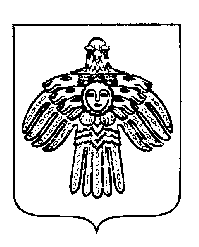 «ПЕЧОРА»  МУНИЦИПАЛЬНÖЙ  РАЙОНСААДМИНИСТРАЦИЯ ПОСТАНОВЛЕНИЕШУÖМПОСТАНОВЛЕНИЕШУÖМПОСТАНОВЛЕНИЕШУÖМ« 18 »   октября  2017 г. г. Печора,  Республика Коми	                               № 1253О внесении изменений в постановление администрации МР «Печора» от 10 января 2013 года № 10 И.о. главы администрации С.П. Кислицын